Supplementary MaterialsRadiomic FeatureIn our study, seven texture features (including five wavelet-based features and two original features) were selected to build the radiomics signature, which were based on gray level co-occurrence matrix (GLCM) /gray level size zone matrix (GLSZM).GLSZMLet:Ng be the number of discreet intensity values in the imageNs be the number of discreet zone sizes in the imageNp be the number of voxels in the imageNz be the number of zones in the ROI, which is equal to  and 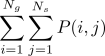 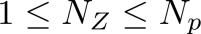  be the size zone matrix.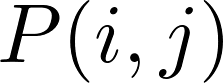  be the normalized size zone matrix, define as 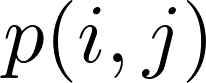 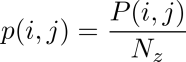 wavelet-HHH_glszm_SmallAreaEmphasis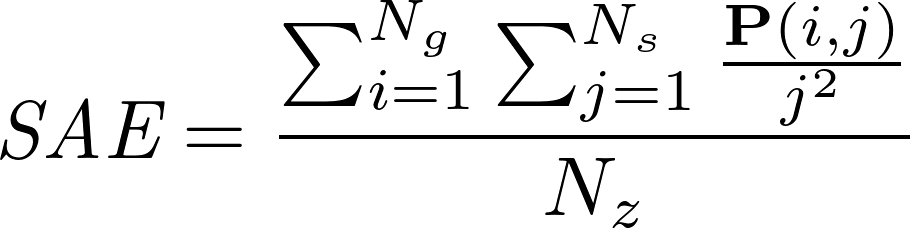 original_glszm_LowGrayLevelZoneEmphasis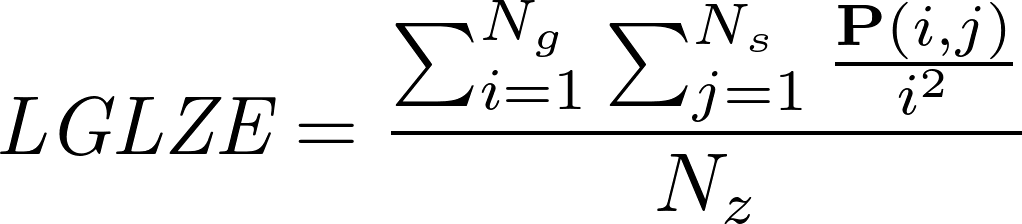 original_glszm_SmallAreaLowGrayLevelEmphasis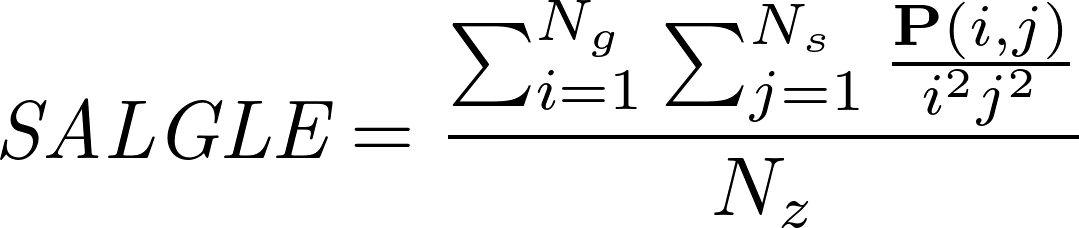 wavelet-LLH_glszm_GrayLevelNonUniformity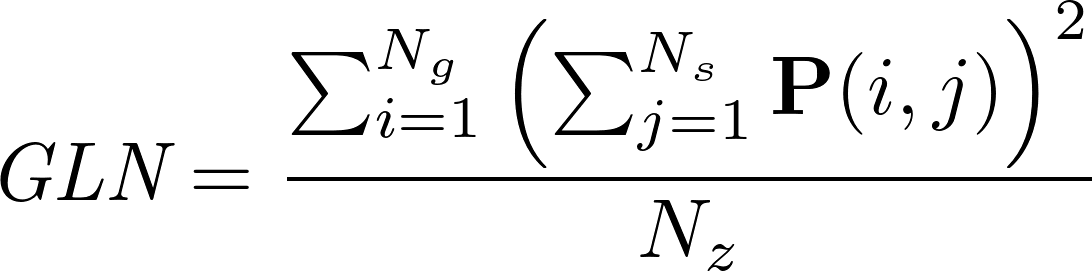 GLCMLet:  be an arbitrary small positive number (2.2x10-16)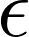  be the co-occurence matrix for an arbitary  and 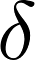 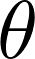  be the normalized co-occurence matrix and equal to 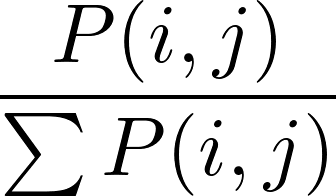 Ng be the number of discrete intensity levels in the image be the marginal row probabilities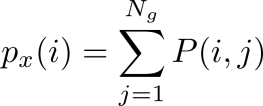 be the marginal column probabilities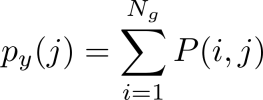  be the mean gray level intensity of  and defined as 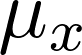 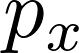 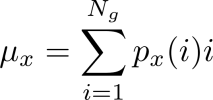  be the mean gray level intensity of  and defined as 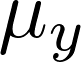 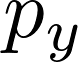 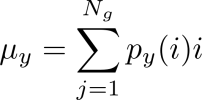  be the standard deviation of 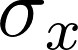  be the standard deviation of 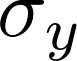 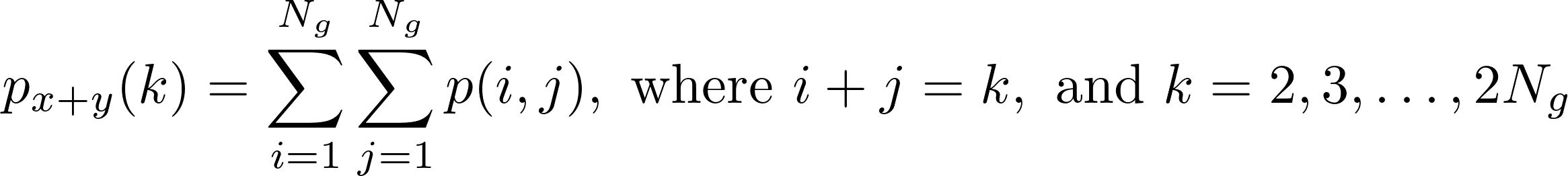 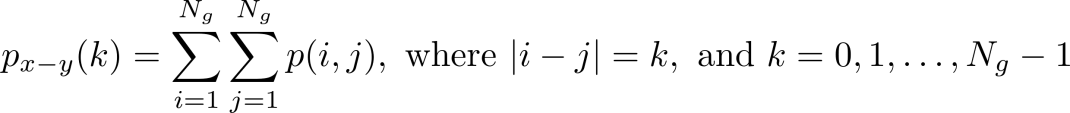   be the entropy of 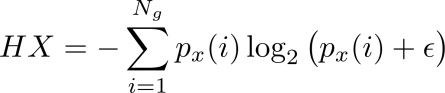   be the entropy of 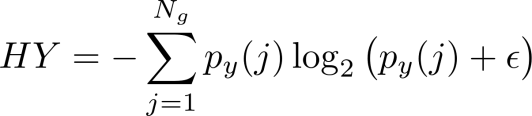  be the entropy of 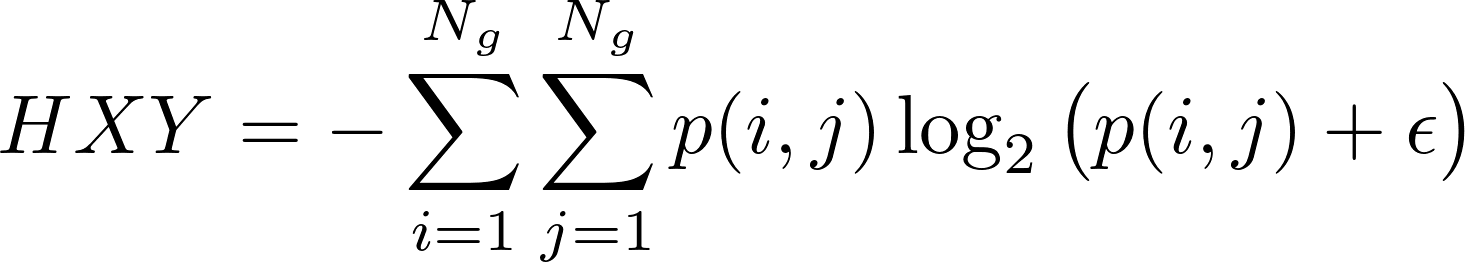 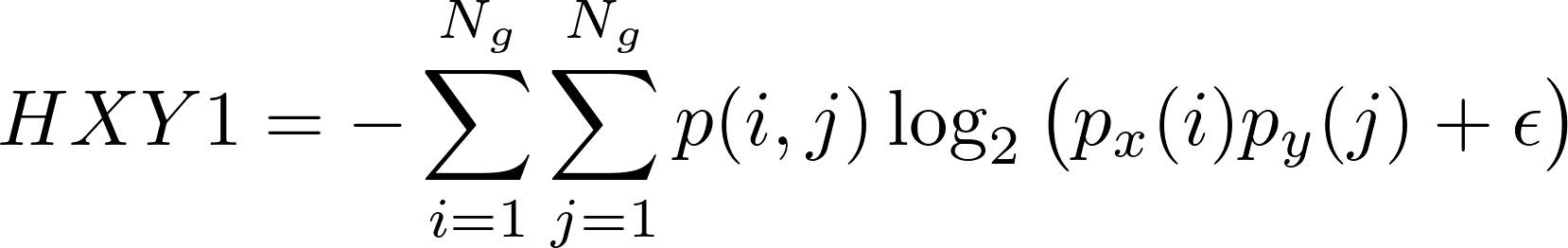 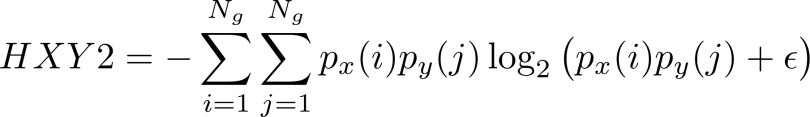 wavelet-LLH_glcm_ClusterShade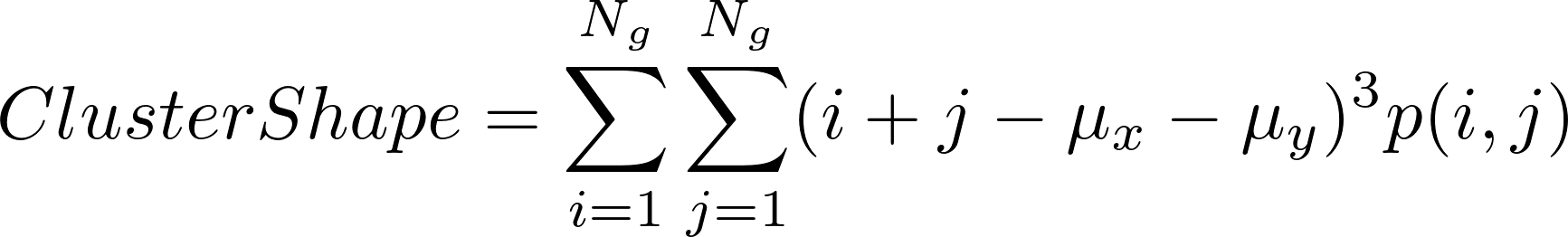 wavelet-HHL_glcm_Imc2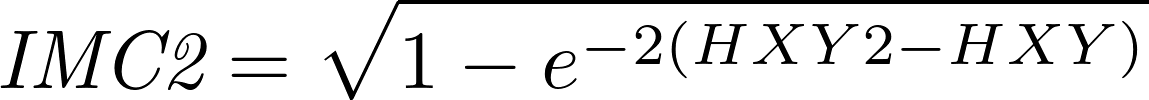 wavelet-LHH_glcm_SumSquares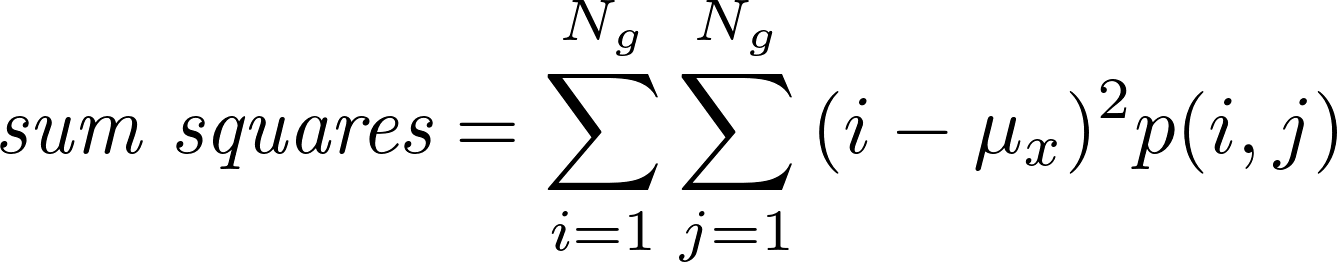 Table S1 Baseline characteristics of the training set and validation setNote: Data are number of patients; data in parentheses are percentage unless otherwise indicated. CA 125 = carbohydrate antigen 125, CA 19-9 = carbohydrate antigen 19-9, CEA = carcinoembryonic antigen, LN = lymph node, SD = standard deviation.Table S2 VIFs for all the candidate variables in the logistic regression analysisNote: LN = lymph node, VIF = variance inflation factor.Table S3 Multivariable analysis for features used in the nomogramNOTE: LN = lymph node. Figure S1. The scatter plot of the radiomics score for each patient in training set (A) and validation set (B). The red markers indicate patients with synchronous LN metastasis; the green markers indicate patients without LN metastasis. The yellow horizontal line represents the threshold. 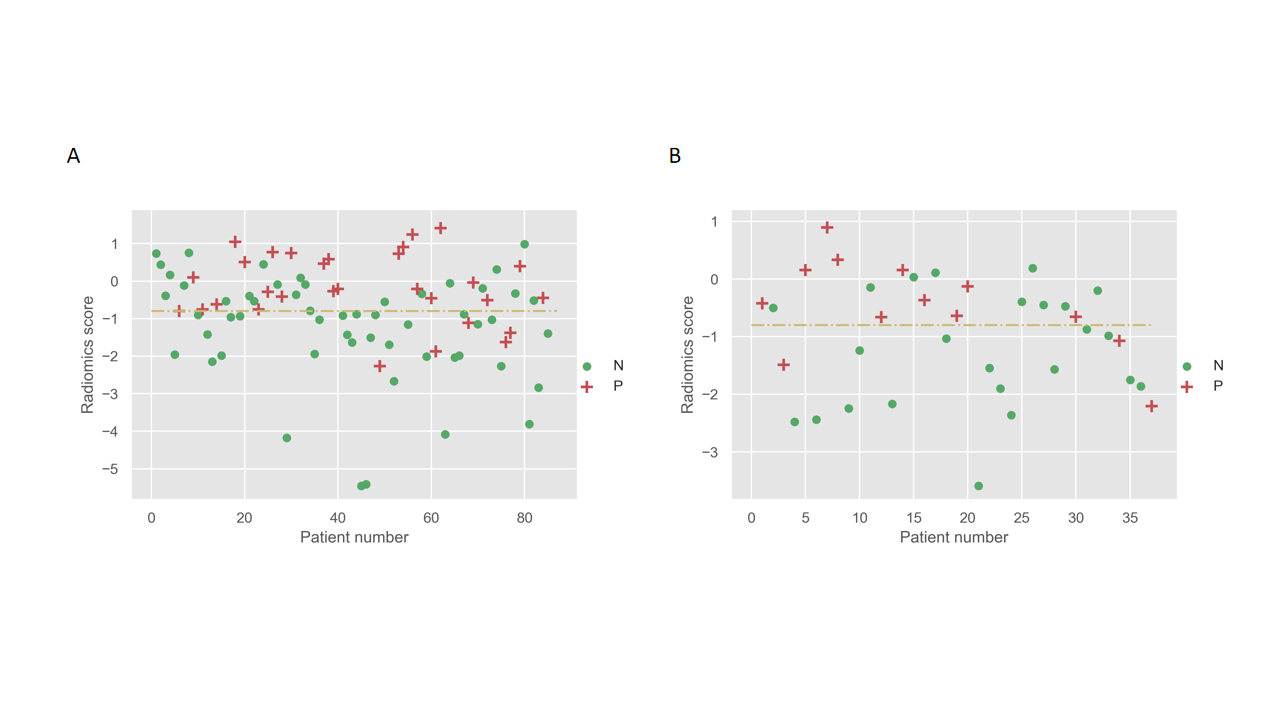 CharacteristicTraining set(n = 85)Validation set(n = 37)P valueAge (mean ± SD)57.72 ± 11.9060.49 ± 10.670.207Gender0.320Male60 (70.6)22 (59.5)Female25 (29.4)15 (40.5)Tumor size (> 3 cm)16 (18.8)7 (18.9)0.811CT-reported LN status0.892LN negative58 (68.2)25 (67.6)LN positive27 (31.8)12 (32.4)CT-reported vascularinvasion30 (35.3)13 (35.1)0.850Tumor origin0.854Duodenum24 (28.2)10 (27.1)Ampulla of Vater16 (18.9)8 (21.6)Common bile duct12 (14.1)7 (18.9)Pancreas33 (38.8)12 (32.4)CA 19-9 (> 39 U/ml)63 (72.1)26 (70.3)0.218CA 125 (> 39 U/ml)3 (3.5)2 (5.4)0.987CEA (> 10 ng/ml)4 (4.7)4 (10.8)0.393Radiomics score (mean ± SD)-0.84 ± 1.34-0.97 ± 1.010.537VariableVIFCT-reported LN status1.090070Radiomics score1.390886Tumor origin1.504284Tumor size1.702389CT-reported vascular invasion2.432624VariableCoefficientP valueOdds ratio (95% CI)Radiomics score0.85860.00313.2544 (1.4884, 7.1157)CT-reported LN status1.68720.0020 5.4046 (1.8493, 15.7950)